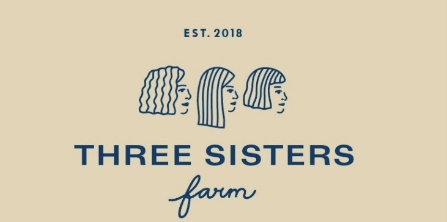 Sales AgreementAll deliveries will be Mondays between 2 pm and 5 pm. There is a $3.00 delivery fee per delivery. This charge will be added to each delivery. Pickups are available, Monday between 4 pm to 7 pm and Tuesday between 8 am and 11 am at Ohana Equestrian Preserve located at 24240 James Monroe Hwy Aldie, VA 20105.*For all orders, please allow up to 2 weeks to receive the first order. For weekly subscriptions, deliveries or pickups will be weekly. You can cancel at any time. If Buyer wishes to modify or cancel their delivery, Buyer agrees to notify Seller by 4pm on the Friday prior for single trays and two weeks prior to the delivery date for half and full trays. If Buyer does not notify Seller of the desired modification by the deadline stated, the change may not be accepted by Seller. If Buyer does meet the modification deadline, Buyer and Seller agree to work together to modify the agreement. Payments can me made online through the PayPal buttons on our website https://virginiahorseback.com/services/3-sisters-micro-farm/ or fill out the form below and make arrangements to pay with cash or check. Seller is not responsible if delivery is left outside for an extended period or seller doesn’t follow the provided care instructions, resulting in loss of product.Order Form:Buyer Full Name: ______________________________________________________________________Address: _____________________________________________________________________________Phone: _______________________________________________________________________________Email: _______________________________________________________________________________Seller: 3 Sisters Micro Farm LLC at Ohana Equestrian Preserve24240 James Monroe Hwy Aldie, VA 20105Owner: Luke GibbonsContact for Orders, Invoices and Deliveries: Kristin Stewart, (703) 398-97893sistersmicrofarm@gmail.comProduct Selection – Check One or MoreMicrogreens    Pea Shoots_________    Radish Microgreens_________   Other Variety__________Full tray (18"x26") - $40.00/tray _________     Weekly subscription_____________         Half tray (9"x13") - $20.00/tray   __________   Weekly subscription_____________         Single (5"x 7") - $5.00/tray ___________           Weekly subscription_____________         Signature of Buyer: _______________________________________          Date: _________________________                                                     